SREDNJA ŠKOLA MATIJE  ANTUNA RELjKOVIĆA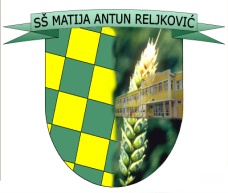 35000 Slavonski Brod, Ivana Cankara 76,OIB: 57524657360Tel.: 035/255-697; ravnatelj – tel: 035/255-695, fax:035/402-981e-mail: srednja-skola-mar@sb.t-com.hrKLASA: 602-01/15-01/59URBROJ: 2178/01-12-15-01U Slavonskom Brodu 09. travnja 2015.Na temelju članka 14. Pravilnika o izvođenju izleta, ekskurzija i drugih odgojno-obrazovnih aktivnosti izvan škole ( Narodne novine br. 67./14.) Povjerenstvo za provedbu javnog poziva daje slijedeću  OBAVIJEST O ODABIRU NAJPOVOLJNIJE PONUDEPovjerenstvo za provedbu i odabir najpovoljnije ponude za višednevnu ekskurziju  za učenike  ( 2.d,3.a, 3.b, 3.c, 3.f, 3.g, 3.h, 3.i)  Srednje škole Matije Antuna Reljkovića, u Makedoniju u vremenu od 29. kolovoza do 05. rujna 2015. godine,   izabralo je  ponudu putničke agencije ASTRALIS travel d.o.o, M.Gupca 20, 35000 Slavonski Brod                                                                                    Povjerenstvo 